Kwesta listopadowa 2016W dniu 29.10.16r.  uczniowie klasy 6c uczestniczyli w listopadowej kweście na Cmentarzu w Batowicach na rzecz Hospicjum im. Łazarza w Krakowie. Nasza szkoła włączyła się w pomoc chorym już ósmy raz. Młodzi wolontariusze: Kasia Ciałowicz, Maja Kędys, Marcin Janiczek, Konrad Małek i Wiktor Nastałek z klasy 6c otrzymali podziękowania z Hospicjum  im. św. Łazarza podczas apelu Samorządu Uczniowskiego.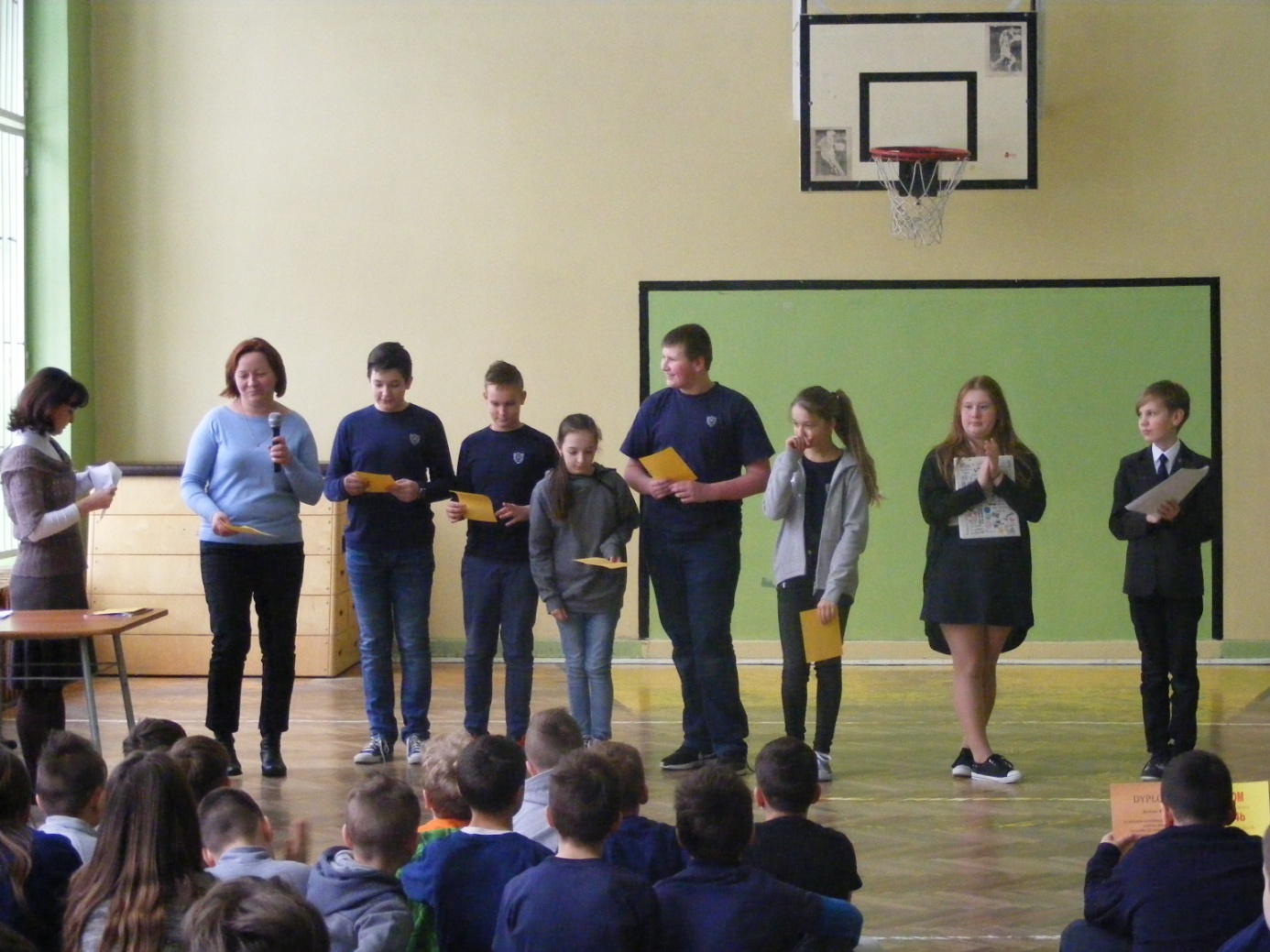 